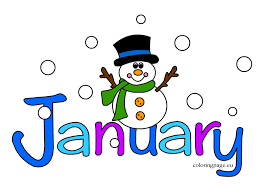 January 20, 2022Grade 3 MathHappy Thursday everyone,I hope you are all doing well!  I sure do miss you!  Please check back here daily for activities and links and more directions on what to do with your learning packages!Please play Dreambox for 20-25 minutes today. Complete one of the assignments or games from your home learning package.  You can always replay one of the games you have at home from this package or an earlier one.Have a great day!Love, Mrs. Newman 